Name: Remembrance Day Fact and Find


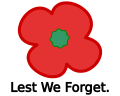 Please type in the following address http://www.veterans.gc.ca/eng/remembrance/history/other/remember and then click on Why Remember. Read the first paragraph.1. Why do we celebrate Remembrance Day?2. Read the fourth paragraph (As Canadians...). What were Canadian soldiersfighting for? 3. What do the poppies stand for and why do we wear them? 4.  What does Remembrance Day mean to you?